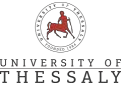 DEPARTMENT OF ENVIRONMENTAL SCIENCES – City: LARISSALessons offered to Incoming Erasmus Students for academic year 2023/2024Offered courses (by tutoring): https://env.uth.gr/en/students-erasmus-en/ Offered courses in English language (by lectures): WINTER SEMESTERWINTER SEMESTERWINTER SEMESTERWINTER SEMESTERWINTER SEMESTERWINTER SEMESTERCODECOURSEECTSSemesterPROFESSOR:                  Email:AY704Water Quality and Treatment57Kakavas K.kakavas@uth.gr SPRING SEMESTERSPRING SEMESTERSPRING SEMESTERSPRING SEMESTERSPRING SEMESTERSPRING SEMESTERCODECOURSEECTSSemesterPROFESSOR:                  Email:AAY301Workshop: Global Environmental Issues33Kapralou V.v.kapralou@uth.gr AE811Molecular Ecology38Anastasopoulos I.anastasop@uth.gr 